べるっておもしろい！～図書館で調べて、をつくろう！～　や「図書館と市民をつなぐ会・相模原」のサポーターや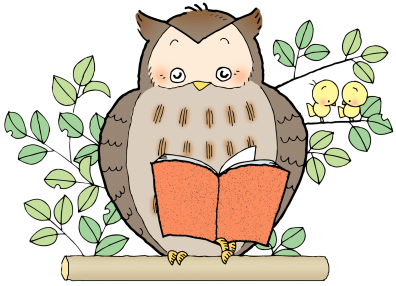 図書館の人が、本のさがし方をおしえてくれます。　　知りたいこと、に思っていることを　いっしょに調べて新聞をつくりましょう！　　　　　　　　　　日　時　　　　　2018年7月14日（土）13：00～16：00会　場　　　　　相模原市立図書館　中集会室 (JR横浜線淵野辺駅南口　徒歩3分)対　象　　　　　小学生・中学生（定員20名　申込順、小学校1，2年生は保護者同伴）　参加費　　　　　無料申し込み方法　「図書館と市民をつなぐ会・相模原」ホームページ   　　　　　　　　　　　　http://toshokan.org/　 より申し込み*申し込み時にうかがいます個人情報は、この事業実施の目的以外には使用いたしません。問い合せ先　　　図書館と市民をつなぐ会・相模原　山本　090-4947－7147相模原市立図書館　サービス班　042-754-3604申し込み期間　　7月1日（日）～7月13日（金）主　催　図書館と市民をつなぐ会・相模原共　催　相模原市教育委員会